ИВАНОВСКАЯ ОБЛАСТЬАДМИНИСТРАЦИЯ ЮЖСКОГО МУНИЦИПАЛЬНОГО РАЙОНАПОСТАНОВЛЕНИЕот ________________ № ________                                                                     г. ЮжаО внесении изменений в постановление Администрации Южского муниципального района от 29.12.2017 № 1340-п «Об утверждении муниципальной программы «Развитие культуры в Южском городском поселении»В соответствии со статьей 179 Бюджетного кодекса Российской Федерации, постановлением Администрации Южского муниципального района от 19.10.2016 г. № 680-п «Об утверждении Порядка разработки, реализации и оценки эффективности муниципальных программ Южского муниципального района и Южского городского поселения и отмене постановлений Администрации Южского муниципального района от 02.09.2013 № 719-п и Администрации Южского городского поселения от 06.09.2013 № 490», Администрация Южского муниципального района п о с т а н о в л я е т:Внести в постановление Администрации Южского муниципального района от 29.12.2017 № 1340-п «Об утверждении муниципальной программы «Развитие культуры в Южском городском поселении»» (далее – Постановление) следующие изменения:в муниципальной программе «Развитие культуры в Южском городском поселении» (далее – Программа), являющейся приложением к постановлению:Строку девятую таблицы раздела 1 «Паспорт муниципальной программы Южского городского поселения» Программы изложить в новой редакции:Строку седьмую таблицы раздела 1 «Паспорт подпрограммы муниципальной программы Южского городского поселения» подпрограммы «Увековечение памяти погибших при защите Отечества», являющейся приложением 4 к Программе, изложить в новой редакции:Раздел 4 «Ресурсное обеспечение реализации мероприятий подпрограммы» подпрограммы «Увековечение памяти погибших при защите Отечества», являющейся приложением 4 к Программе, изложить в новой редакции:«4. Ресурсное обеспечение реализации мероприятийОпубликовать настоящее постановление в официальном издании «Правовой Вестник Южского городского поселения» и на официальном сайте Южского муниципального района в информационно-телекоммуникационной сети «Интернет».Исполняющий полномочияГлавы Южского муниципального района                       С.В. Лелюхина«Объемы ресурсного обеспечения программыОбщий объем бюджетных ассигнований:2018 год – 22 411 470,82 руб.;2019 год -  23 915 352,12 руб.;2020 год – 37 103 128.13 руб.;2021 год – 26 497 276,88 руб.;2022 год – 19 902 734,51 руб.;2023 год – 19 493 934,51 руб.- бюджет Южского городского поселения Южского муниципального района:2018 год – 17 140 732,82 руб.;2019 год – 18 274 732,12 руб.;2020 год – 19 594 164,13 руб.;2021 год –   19 432 154,52 руб.;2022 год – 19 902 734,51 руб.;2023 год – 19 493 934,51 руб.федеральный бюджет:2018 год – 0,00 руб.;2019 год -  0,00 руб.;2020 год -  0,00 руб.;2021 год – 0,00 руб.;2022 год – 0,00 руб.;2023 год – 0,00 руб.- областной бюджет:2018 год - 5 270 738,00 руб.;2019 год – 5 640 620,00 руб.;2020 год – 17 508 964,00 руб.;2021 год – 7 065 122,36 руб.;2022 год – 0,00 руб.; – 0,00 руб.«Объёмы ресурсного обеспечения подпрограммыОбщий объем бюджетных ассигнований 2018 год – 0,00 руб.; 2019 год – 0,00 руб.; 2020 год -  2 500,0 руб.;2021 год -  2 315,45 руб.;2022 год - 0,00 руб.;2023 год – 0,00 руб. - областной бюджет: 2018 год – 0,00 руб.; 2019 год – 0,00 руб.; 2020 год -  0,00 руб.;2021 год -  0,00 руб.;2022 год - 0,00 руб.;2023 год – 0,00 руб.- бюджет Южского городского поселения 2018 год – 0,00 руб.; 2019 год – 0,00 руб.; 2020 год -  2 500,00 руб.;2021 год -  2 315,45 руб.;2022 год - 0,00 руб.;2023 год – 0,00 руб. - федеральный бюджет: 2018 год – 0,00 руб.; 2019 год – 0,00 руб.; 2020 год -  0,00 руб.;2021 год -  0,00 руб.;2022 год - 0,00 руб.; – 0,00 руб.»Наименование мероприятия/ Источник ресурсного обеспеченияИсполнитель2018 год2019год2020 год2021 год2022год2023годПодпрограмма, всегоПодпрограмма, всего0,000,002 500,002 315,450,000,00бюджетные ассигнованиябюджетные ассигнования0,000,002 500,002 315,450,000,00- областной бюджет- областной бюджет0,000,000,000,000,000,00- бюджет Южского городского поселения - бюджет Южского городского поселения 0,000,002 500,002 315,450,000,001.Основное мероприятие «Обустройство и восстановление воинских захоронений»1.Основное мероприятие «Обустройство и восстановление воинских захоронений»0,000,00 2 500,002 315,450,000,00бюджетные ассигнованиябюджетные ассигнования0,000,002 500,002 315,450,000,00- бюджет Южского городского поселения - бюджет Южского городского поселения 0,000,002 500,002 315,450,000,00-  областной бюджет-  областной бюджет0,000,000,000,000,000,00Выполнение работ по установке памятника ветерану ВОВ Администрация Южского муниципального района в лице отдела по делам культуры, молодежи и спорта0,000,002 500,000,000,000,00бюджетные ассигнованияАдминистрация Южского муниципального района в лице отдела по делам культуры, молодежи и спорта0,000,002 500,000,000,000,00- бюджет Южского городского поселения Администрация Южского муниципального района в лице отдела по делам культуры, молодежи и спорта0,000,002 500,000,000,000,00- областной бюджетАдминистрация Южского муниципального района в лице отдела по делам культуры, молодежи и спорта0,000,000,000,000,000,00Реализация мероприятий федеральной целевой программы «Увековечение памяти погибших при защите Отечества на 2019-2024 годы»Администрация Южского муниципального района в лице отдела по делам культуры, молодежи и спорта0,000,000,002 315,450,000,00бюджетные ассигнованияАдминистрация Южского муниципального района в лице отдела по делам культуры, молодежи и спорта0,000,000,002 315,450,000,00- бюджет Южского городского поселения Администрация Южского муниципального района в лице отдела по делам культуры, молодежи и спорта0,000,000,002 315,450,000,00- областной бюджетАдминистрация Южского муниципального района в лице отдела по делам культуры, молодежи и спорта0,000,000,000,000,000,00».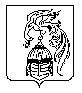 